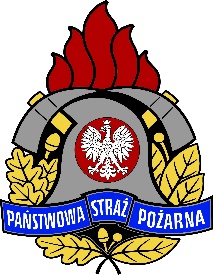 Informacja statystyczna zdarzeń związanych z tlenkiem węglaw dniu 
Data/ ZakresLiczba zdarzeń z COLiczba osób rannychLiczba osób śmiertelnych710Podsumowanie01.10.2020 r. – 4601448